Шановні колеги!Тези прийнимаются до 10 травня 2016  рокуОбов’язково! Вкажіть контактний телефон та ел. пошту відповідального автора.Тези відправляються в форматі rtf * або Word електронною поштою на адресу mgulyayeva@gmail.comКонтакти  Оргкомитету:Украина,02100, Киев, 100,  а/с 70, ВГО “УАБИ”, Координатор наукової програми ГуляеваМарина ВіталіївнаМоб.+38 067 4655661, ел пошта: mgulyayeva@gmail.com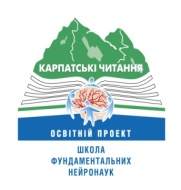 ШКОЛА КЛІНІЧНИХ НЕЙРОНАУК«Карпатські читання»9-11 червня 2016м.Ужгород, площа НАРОДНА,3великий конференц  зал Ужгородського національного університетуВимога до оформлення тез  Текст розміщується не більше, як на одній сторінці А4,  (кегль  тексту 10), без таблицьТези можуть бути представлені  українською, російською або англійською мовами (вибір за автором)Структура тез:НазваПІБ автора та співавторівНазва наукового закладу або лікарніКоротко викладений матеріал БАЖАНО!додати перелік рекомендованої літератури та інтернет ресурсів (для самостійного подальшого вивчення даної теми слухачами конференції)Приклад оформлення тез